Publicado en Pastrana el 04/03/2024 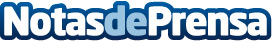 Éxito de público y ventas, pese a lluvia y nieve en la tarde del sábado, en una Feria que pone la Apicultura en candelero La Feria se volvía a organizar en el Convento de San Francisco, que este año volvía a acoger la Feria después de haberlo hecho, por última vez, en 2006, con gran aceptación de los expositores y del público. Apicultores y profesionales han valorado estos días la situación del sector. El Ayuntamiento de Pastrana destaca la colaboración institucional, y las buenas cifras económicas y turísticas, pese al mal tiempo
Datos de contacto:Javier BravoBravocomunicacion606411053Nota de prensa publicada en: https://www.notasdeprensa.es/exito-de-publico-y-ventas-pese-a-lluvia-y Categorias: Gastronomía Viaje Artes Escénicas Música Castilla La Mancha Turismo Restauración Consumo http://www.notasdeprensa.es